Massachusetts DG Interconnection Collaborative Working GroupFacilitator: Dr. Jonathan Raab, Raab Associates, Ltd.Working Group Plenary Session #5: August 1, 2012NSTAR, Room South 2B, One NSTAR Way, Westwood, MA 02090Revised Agenda8:30	Sign In and Refreshments9:00	Review Goals and Agenda for Day—Jonathan Raab, Raab Associates 9:10	Online Application and Project Tracking SystemReview of CATS specifications provided by DOER for discussionAlso, interim/transition strategy including adding feeder field to current monthly utility reporting10:15	Break10:30	Adding Pre-Application Report and Feasibility Study Steps (Expedited/Standard)11:30	Multiple Projects on a Single Feeder (Cluster Studies)12:30	Lunch (NSTAR Cafeteria)1:30	Screens, Timelines, and Fee IssuesProposed changes to Simplified and Network ScreensConstruction TimelinesDealing w/Large ProjectsO&M2:45	Break3:00	Adherence to Timelines StrategiesSenate Bill No. 2395Customer Side: Stale Project ManagementUtilities Side: Assurance Strategy4:15	Next Steps and Wrap UpDiscuss completion strategyDevelop agendas for Subcommittee meetingsAgenda for next PlenaryTo Do list5:00	Adjourn	MA DG Interconnection Collaborative Working Group Website: http://massdg.raabassociates.orgFacilitator, Dr. Jonathan Raab, Raab Associates, Ltd., 118 South St. #3A, Boston MA 02111 Tel: 617-350-5544, Fax: 617-350-6655 Email: raab@raabassociates.org or susan@raabassociates.orgwww.RaabAssociates.org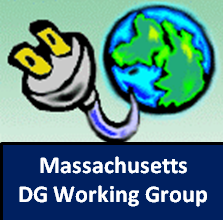 